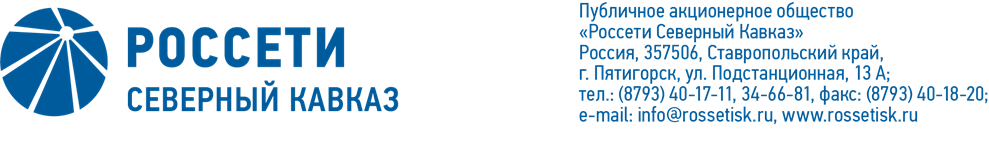 ПРОТОКОЛ № 141заседания Комитета по аудиту Совета директоровПАО «Россети Северный Кавказ»Место подведения итогов голосования: Ставропольский край, г. Пятигорск,                         ул. Подстанционная, д.13а, ПАО «Россети Северный Кавказ».Дата проведения: 30 сентября 2021 г.Форма проведения: опросным путем (заочное голосование).Дата составления протокола: 30 сентября 2021 г.Всего членов Комитета по аудиту Совета директоров ПАО «Россети Северный Кавказ» – 3 человека.В заочном голосовании приняли участие:Гончаров Юрий Владимирович,	Капитонов Владислав Альбертович,Сасин Николай Иванович.		Кворум имеется. ПОВЕСТКА ДНЯ:О рассмотрении отчета Дирекции внутреннего аудита и контроля ПАО «Россети Северный Кавказ» о выполнении плана работы за 6 месяцев 2021 года и результатах деятельности внутреннего аудита. ИТОГИ ГОЛОСОВАНИЯ И РЕШЕНИЯ, ПРИНЯТЫЕ ПО ВОПРОСУ ПОВЕСТКИ ДНЯ:Вопрос №1: О рассмотрении отчета Дирекции внутреннего аудита и контроля ПАО «Россети Северный Кавказ» о выполнении плана работы за 6 месяцев 2021 года и результатах деятельности внутреннего аудита.Решение:1.	Одобрить Отчет Дирекции внутреннего аудита и контроля 
ПАО «Россети Северный Кавказ» о выполнении плана работы за 6 месяцев 2021 года и результатах деятельности внутреннего аудита согласно приложению к настоящему решению Комитета по аудиту.2.	Отметить неисполнение требований внутренних документов Общества в части порядка внесения изменений в План работы Дирекции внутреннего аудита и контроля Общества.3.	Отметить ограничение функции внутреннего аудита Общества, выразившееся в непредоставлении или предоставлении в ненадлежащем виде материалов для проведения аудиторских проверок бизнес – процесса «Управление развитием и функционированием АСУ» в ПАО «Россети Северный Кавказ» и бизнес – процесса «Технологическое присоединение» в ПАО «Россети Северный Кавказ».4.	Рекомендовать Единоличному исполнительному органу Общества обеспечить беспрепятственное исполнение внутренним аудитом функций, определенных Политикой внутреннего аудита и положением о Дирекции внутреннего аудита и контроля.Голосовали «ЗА»: Гончаров Ю.В., Капитонов В.А., Сасин Н.И.«ПРОТИВ»: нет. «ВОЗДЕРЖАЛСЯ»: нет.Решение принято единогласно.Приложение:1.Отчет Дирекции внутреннего аудита и контроля 
ПАО «Россети Северный Кавказ» о выполнении плана работы за 6 месяцев 2021 года и результатах деятельности внутреннего аудита.Приложение:2.Опросные листы членов Комитета по аудиту Совета директоров ПАО «Россети Северный Кавказ», принявших участие в голосовании.Председатель Комитета Председатель Комитета  Ю.В. ГончаровСекретарь Комитета                                                   Н.В. Толмачева  Н.В. Толмачева